 АДМИНИСТРАЦИЯ 
ЛЕНИНСКОГО МУНИЦИПАЛЬНОГО РАЙОНА
ВОЛГОГРАДСКОЙ ОБЛАСТИ_____________________________________________________________________________ПОСТАНОВЛЕНИЕ  (ПРОЕКТ)От                №  О  внесении  изменений в постановление  администрации Ленинского муниципального района  от 20.06.2019 № 283 « Об утверждении административного регламента по предоставлению  администрацией  Ленинского  муниципального  района  государственной услуги «Предоставление субсидий на оплату жилого помещения и коммунальных услуг» В соответствии с  Приказом комитета социальной защиты населения Волгоградской области  от 20.11.2020  № 2508 « О внесении изменений в приказ министерства труда и социальной защиты населения Волгоградской области от 28 ноября 2014 г. № 1684 « Об утверждении типового административного регламента предоставления государственной услуги «Предоставление субсидий на оплату жилого помещения и коммунальных услуг», Приказом комитета социальной защиты населения Волгоградской области  от 06.04.2021  № 624 « О внесении изменений в приказ министерства труда и социальной защиты населения Волгоградской области от 28 ноября 2014 г. № 1684 « Об утверждении типового административного регламента предоставления государственной услуги «Предоставление субсидий на оплату жилого помещения и коммунальных услуг» ,  постановлением администрации Ленинского муниципального района Волгоградской области  от 08.07.2016 № 322 « Об утверждении Порядка разработки и утверждения административных регламентов предоставления  муниципальных услуг»  , руководствуясь Уставом Ленинского муниципального района Волгоградской области,ПОСТАНОВЛЯЮ:Внести в  постановление администрации Ленинского муниципального района « Об утверждении административного  регламента по предоставлению администрацией  Ленинского  муниципального  района государственной услуги «Предоставление субсидий на оплату жилого помещения и коммунальных услуг» от 20.06.2019 № 283  изменения следующего содержания:1.1.В пункте 1.1 постановления  слова "по предоставлению" заменить словом  "предоставления ".1.2. В административном регламенте предоставления государственной услуги "Предоставление субсидий на оплату жилого помещения и коммунальных услуг", утвержденном  постановлением администрации Ленинского муниципального района Волгоградской области от 20.06.2019 № 283  « Об утверждении административного регламента предоставления администрацией Ленинского муниципального  государственной  услуги   « Предоставление субсидий на оплату жилого помещения и коммунальных услуг»:1) абзац восьмой пункта 1.2 заменить абзацами следующего содержания:"До 01 июля 2021 г. субсидии предоставляются гражданам при отсутствии       у них задолженности по оплате жилого помещения и коммунальных услуг или при заключении и (или) выполнении гражданами соглашений по ее погашению.С 01 июля 2021 г. субсидии не предоставляются гражданам при наличии                у них подтвержденной вступившим в законную силу судебным актом непогашенной задолженности по оплате жилых помещений и коммунальных услуг, которая образовалась за период не более чем 3 последних года.";2) пункт 2.2 дополнить абзацами следующего содержания:"В целях предоставления государственной услуги осуществляется прием заявителей по предварительной записи посредством Единого портала государственных и муниципальных услуг, телефонной связи либо путем личного обращения в любые свободные для приема дату и время в пределах установленного графика приема заявителей.При осуществлении записи на прием специалисты уполномоченного органа не вправе требовать от заявителя совершения иных действий, кроме прохождения идентификации и аутентификации в соответствии с нормативными правовыми актами Российской Федерации, указания цели приема, а также предоставления сведений, необходимых для расчета длительности временного интервала, который необходимо забронировать для приема.";3)  в подпункте «в» пункта  2.7.1 слова «, и о наличии ( об отсутствии) задолженности по оплате жилого помещения и коммунальных услуг» исключить;4) пункт 2.7.2 дополнить подпунктом «з» следующего содержания :«з) сведения, подтверждающие отсутствие у заявителя подтвержденной  вступившим в законную  силу судебным актом непогашенной  задолженности по оплате  жилого помещения  и коммунальных услуг, которая образовалась за период не более чем 3 последних года (запрашивается с 01 июля 2021 г.)»5) пункт 2.8 дополнить абзацем следующего содержания:"Не допускается требовать от заявителя предоставления на бумажном носителе документов и информации, электронные образы которых ранее были заверены в соответствии с пунктом 7.2 части 1 статьи 16  Федерального закона от 27.07.2010 №210-ФЗ "Об организации предоставления государственных           и муниципальных услуг", за исключением случаев, если нанесение отметок             на такие документы либо их изъятие является необходимым условием предоставления государственной, и иных случаев, установленных федеральными законами. ";6) в пункте 2.14:в абзаце втором после слов "почты" дополнить словами ", Единого портала государственных и муниципальных услуг.";дополнить абзацем следующего  содержания:"В случае подачи заявления посредством Единого портала государственных и муниципальных услуг заявителю предоставляются сведения о ходе предоставления государственной услуги в электронном виде.";          1.3.В Приложении 1 к типовому административному регламенту                предоставления  государственной  услуги   « Предоставление субсидий на оплату жилого помещения и коммунальных  услуг » слова», и о наличии  ( об отсутствии )  задолженности по оплате  жилого помещения и коммунальных услуг»  исключить.2.    Постановление вступает в силу со дня его  официального обнародования.3. Контроль  исполнения настоящего постановления возложить на заместителя главы Ленинского  муниципального  района  А.В.Колтунова.Глава Ленинского муниципального района 			                  А.В.Денисов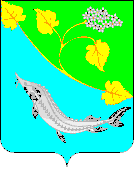 